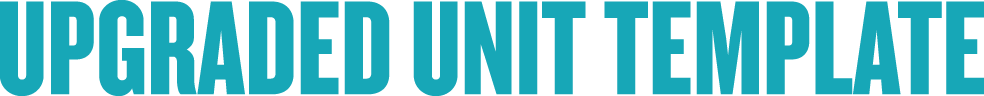 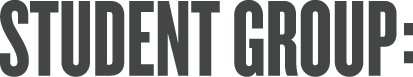 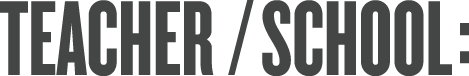 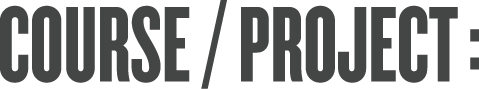 UNIT GENRE:UNIT TITLE:TIMEFRAME: UNIT GENRE:UNIT TITLE:TIMEFRAME: UNIT GENRE:UNIT TITLE:TIMEFRAME: UNIT GENRE:UNIT TITLE:TIMEFRAME: UNIT GENRE:UNIT TITLE:TIMEFRAME: UNIT GENRE:UNIT TITLE:TIMEFRAME: UNIT GENRE:UNIT TITLE:TIMEFRAME: UNIT GENRE:UNIT TITLE:TIMEFRAME: PEDAGOGY: Student Roles / Teacher RolesPEDAGOGY: Student Roles / Teacher RolesPEDAGOGY: Student Roles / Teacher RolesPEDAGOGY: Student Roles / Teacher RolesPEDAGOGY: Student Roles / Teacher RolesPEDAGOGY: Student Roles / Teacher RolesPEDAGOGY: Student Roles / Teacher RolesPEDAGOGY: Student Roles / Teacher RolesDESIGN APPROACHDESIGN APPROACHDESIGN APPROACHDESIGN APPROACHDESIGN APPROACHDESIGN APPROACHDESIGN APPROACHDESIGN APPROACHDiscipline Based / Interdisciplinary / Phenomena Integration of Classical Literacy Integration of Digital Literacy / Media Literacy / Global CompetenceEmphasis on Dispositions / Habits of MindDiscipline Based / Interdisciplinary / Phenomena Integration of Classical Literacy Integration of Digital Literacy / Media Literacy / Global CompetenceEmphasis on Dispositions / Habits of MindDiscipline Based / Interdisciplinary / Phenomena Integration of Classical Literacy Integration of Digital Literacy / Media Literacy / Global CompetenceEmphasis on Dispositions / Habits of MindDiscipline Based / Interdisciplinary / Phenomena Integration of Classical Literacy Integration of Digital Literacy / Media Literacy / Global CompetenceEmphasis on Dispositions / Habits of MindDiscipline Based / Interdisciplinary / Phenomena Integration of Classical Literacy Integration of Digital Literacy / Media Literacy / Global CompetenceEmphasis on Dispositions / Habits of MindDiscipline Based / Interdisciplinary / Phenomena Integration of Classical Literacy Integration of Digital Literacy / Media Literacy / Global CompetenceEmphasis on Dispositions / Habits of MindDiscipline Based / Interdisciplinary / Phenomena Integration of Classical Literacy Integration of Digital Literacy / Media Literacy / Global CompetenceEmphasis on Dispositions / Habits of MindDiscipline Based / Interdisciplinary / Phenomena Integration of Classical Literacy Integration of Digital Literacy / Media Literacy / Global CompetenceEmphasis on Dispositions / Habits of MindSTANDARDSSTANDARDSSTANDARDSSTANDARDSSTANDARDSSTANDARDSSTANDARDSSTANDARDSBIG IDEAS/ ENDURING UNDERSTANDINGSBIG IDEAS/ ENDURING UNDERSTANDINGSBIG IDEAS/ ENDURING UNDERSTANDINGSBIG IDEAS/ ENDURING UNDERSTANDINGSBIG IDEAS/ ENDURING UNDERSTANDINGSBIG IDEAS/ ENDURING UNDERSTANDINGSBIG IDEAS/ ENDURING UNDERSTANDINGSBIG IDEAS/ ENDURING UNDERSTANDINGSESSENTIAL QUESTIONSESSENTIAL QUESTIONSESSENTIAL QUESTIONSESSENTIAL QUESTIONSESSENTIAL QUESTIONSESSENTIAL QUESTIONSESSENTIAL QUESTIONSESSENTIAL QUESTIONSCONTENT (What is it we want students to know?)CONTENT (What is it we want students to know?)CONTENT (What is it we want students to know?)CONTENT (What is it we want students to know?)CONTENT (What is it we want students to know?)CONTENT (What is it we want students to know?)CONTENT (What is it we want students to know?)CONTENT (What is it we want students to know?)SKILLS (What is it we want students to be able to do?)SKILLS (What is it we want students to be able to do?)SKILLS (What is it we want students to be able to do?)SKILLS (What is it we want students to be able to do?)SKILLS (What is it we want students to be able to do?)SKILLS (What is it we want students to be able to do?)SKILLS (What is it we want students to be able to do?)SKILLS (What is it we want students to be able to do?)ASSESSMENT/ EVIDENCE – formative -ASSESSMENT/ EVIDENCE – formative -ASSESSMENT/ EVIDENCE – formative -ASSESSMENT/ EVIDENCE – formative -ASSESSMENT/ EVIDENCE – formative -ASSESSMENT/ EVIDENCE – formative -ASSESSMENT/ EVIDENCE – formative -ASSESSMENT/ EVIDENCE – formative -ASSESSMENT/- summative –authentic  ASSESSMENT/- summative –authentic  ASSESSMENT/- summative –authentic  ASSESSMENT/- summative –authentic  ASSESSMENT/- summative –authentic  ASSESSMENT/- summative –authentic  ASSESSMENT/- summative –authentic  ASSESSMENT/- summative –authentic  Vocabulary- TERMSVocabulary- TERMSVocabulary- TERMSVocabulary- TERMSVocabulary- TERMSVocabulary- TERMSVocabulary- TERMSVocabulary- TERMSLESSON PLANS/ ACTIVITIES - organized by EQ/ linked to HOM/  LESSON PLANS/ ACTIVITIES - organized by EQ/ linked to HOM/  LESSON PLANS/ ACTIVITIES - organized by EQ/ linked to HOM/  LESSON PLANS/ ACTIVITIES - organized by EQ/ linked to HOM/  LESSON PLANS/ ACTIVITIES - organized by EQ/ linked to HOM/  LESSON PLANS/ ACTIVITIES - organized by EQ/ linked to HOM/  LESSON PLANS/ ACTIVITIES - organized by EQ/ linked to HOM/  LESSON PLANS/ ACTIVITIES - organized by EQ/ linked to HOM/  RESOURCES:RESOURCES:RESOURCES:RESOURCES:RESOURCES:RESOURCES:RESOURCES:RESOURCES: